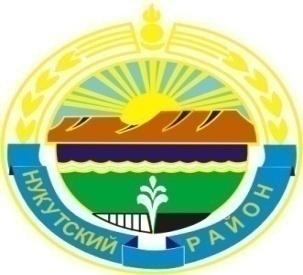 МУНИЦИПАЛЬНОЕ ОБРАЗОВАНИЕ«НУКУТСКИЙ  РАЙОН» АДМИНИСТРАЦИЯМУНИЦИПАЛЬНОГО ОБРАЗОВАНИЯ«НУКУТСКИЙ  РАЙОН»ПОСТАНОВЛЕНИЕ13 мая 2019                                                        № 258                                              п. НовонукутскийО подготовке объектов социальной сферымуниципального образования «Нукутский район» к отопительному периоду 2019-2020 гг.В целях обеспечения своевременной и качественной подготовки объектов социальной сферы муниципального образования «Нукутский район» к отопительному периоду  2019-2020 г., руководствуясь Федеральным законом от 06 октября 2003 года № 131-ФЗ «Об общих принципах организации местного самоуправления в Российской Федерации», приказом Минэнерго от 12 марта 2013г. №103 «Об утверждении правил оценки готовности к отопительному периоду», МДС 41-6.2000 «Организационно-методические рекомендации по подготовке к проведению отопительного периода и повышению надежности систем коммунального теплоснабжения в городах и населенных пунктах Российской Федерации», утвержденные приказом Госстроя России от 06.09.2000 №203, ст.35 Устава муниципального образования «Нукутский район», Администрация ПОСТАНОВЛЯЕТ:1.Утвердить план мероприятий по подготовке объектов социальной сферы муниципального образования «Нукутский район» к отопительному периоду 2019-2020 гг. (Приложение №1).2. Руководителям муниципальных учреждений:2.1. Организовать оперативное выполнение мероприятий, предусмотренных планоммероприятий по подготовке объектов социальной сферы муниципального образования «Нукутский район» к отопительному периоду 2019-2020 гг., в  сроки указанные в Приложении №1 к настоящему постановлению;2.2. Создать на муниципальных котельных нормативный 45- суточный  запас твердого топлива в срок до 15 сентября 2019 года;2.3. Получить паспорта готовности котельных к отопительному периоду 2019-2020 гг.в срок до 01 ноября 2019 года.3.Для оценки готовности котельных, тепловых сетей  муниципальных учреждений муниципального образования «Нукутский район» к работе в осенне – зимний период 2019-2020 гг. и выдачи паспортов готовности, создать комиссию  при администрации муниципального образования «Нукутский	 район» в следующем составе: Председатель комиссии:-Акбашев Т. Р.- первый заместитель мэра муниципального образования «Нукутский район».Заместитель председателя комиссии:-Андрианов С. В. - начальник отдела по архитектуре, строительству и ЖКХ Администрации муниципального образования «Нукутский район».Члены комиссии:-Суворов Е.А.- главный специалист  по энергоснабжению отдела по архитектуре, строительству и ЖКХ Администрации муниципального образования «Нукутский район»;- Марханов А.М.- главный	 специалист ГО и ЧС Администрации муниципального образования «Нукутский район»;- Шарапова О.Ю.- вр.и.о. начальника отдела образования Администрации   муниципального образования «Нукутский район».-Суборова Т. П. – консультант по управлению охраной труда Управления экономического развития и труда  Администрации муниципального образования «Нукутский район».4.Комиссии в  срок до 30 октября 2019 года провести проверку готовности котельных, тепловых сетей  муниципальных учреждений муниципального образования «Нукутский район» к отопительному периоду 2019-2020 гг. (Приложение №2).5.Утвердить программу проверки готовности котельных, тепловых сетей  муниципальных учреждений муниципального образования «Нукутский район» к работе в осенне – зимний период 2019-2020 гг. (Приложение №3), форму паспорта готовности котельных к отопительному периоду 2019-2020 гг. (Приложение №4), форму акта проверки (приложение № 5).6. МКУ Финансовое управление Администрации МО «Нукутский район» (Иванова Н. А.) обеспечить финансирование затрат на подготовку к отопительному периоду 2019-2020 гг. и приобретения топлива  в пределах средств, предусмотренных в бюджете муниципального образования «Нукутский район» на 2019 год.7.Опубликовать настоящее постановление в печатном издании «Официальный курьер» и разместить на официальном сайте  муниципального образования «Нукутский район».8.Контроль за исполнением настоящего постановления оставляю за собой.                  Мэр                                                                                   С. Г. ГомбоевПриложение №1к постановлению Администрации МО «Нукутский район»от 13.05.2019 г.№258ПЛАН МЕРОПРИЯТИЙ ПО ПОДГОТОВКЕ ОБЪЕКТОВ СОЦИАЛЬНОЙ СФЕРЫ МУНИЦИПАЛЬНОГО ОБРАЗОВАНИЯ «НУКУТСКИЙ РАЙОН» К ОТОПИТЕЛЬНОМУ ПЕРИОДУ 2019-2020 гг.    Приложение  №2к постановлению Администрации МО «Нукутский район»от 13.05.2019 г. №258Перечень учреждений, в отношении которых проводится проверка готовности котельных к отопительному сезону 2019-2020гг.1. МКДОУ Алтарикский детский сад2. МБОУ Алтарикская СОШ3. МБОУ Верхне- КуйтинскаяООШ4. МБОУ Закулейская СОШ5. МКДОУ Закулейский детский сад6. МКДОУ Зунгарский детский сад7. МБОУ Новоленинская СОШ8. МБОУ Новонукутский детский сад №69. МБОУ Нукутская СОШ10. МКДОУ Первомайская СОШ11. МКДОУ Первомайский детский сад12. МБОУ Тангутская СОШ13. МКДОУ Ункурликский детский сад14. МБОУ Хадаханская СОШ15. МКОУ Харетский детский сад16. МБОУ Харетская СОШ17. МБОУ Целинная СОШ18. МБОУ Русско-Мельхитуйская ООШПриложение №3к постановлению Администрации МО «Нукутский район» от 13.05.2019 г. № 258Программапроверки готовности котельных, тепловых сетей  муниципальных учреждений к работе в осенне – зимний период 2019-2020 гг.       Наличие нормативного запаса топлива.Наличие договоров поставки топлива, не допускающих перебоев поставки и снижения установленных нормативов запасов топлива.Укомплектованность теплотехническим (электротехническим) персоналом.Обеспеченность персонала средствами индивидуальной и коллективной защиты, инструментами и необходимой для производства работ оснасткой, инструкциями, схемами, первичными средствами пожаротушения.Готовность к работе схем защит и автоматики, средств связи, систем гарантированного электропитания.Состояние утепления зданий.Наличие и состояние контрольно-измерительных приборов и автоматических регуляторов. Наличие и выполнение планов технических мероприятий, направленных на повышение надежности и эффективности работы оборудования, а также запланированных мероприятий по предупреждению повреждений оборудования, технических схем  и сооружений в условиях низких температур наружного воздуха.Наличие порядка ликвидации аварийных ситуаций. Наличие запаса материалов и средств, для аварийно-восстановительных работ.Выполнение плановых ремонтов основного и вспомогательного оборудования, зданий и сооружений, тепловых сетей и качество их выполнения.Отсутствие не выполненных в установленные сроки предписаний, влияющих на надежность работы в отопительный период, выданных уполномоченными на осуществление государственного контроля (надзора) органами государственной власти, местного самоуправления.Приложение №4к постановлению Администрации МО «Нукутский район» от 13.05.2019 г. №258ПАСПОРТ готовности к отопительному периоду ____/_____гг.Выдан______________________________________________________В отношении следующих объектов, по которым проводилась проверка готовности к отопительному периоду:_______________________________________________________________Основание выдачи паспорта готовности к отопительному периоду:Акт проверки готовности к отопительному периоду от _________г №___.Примечание: паспорт готовности заверяется печатью организации, назначившей комиссию.Приложение №5к постановлению Администрации МО «Нукутский район» от 13.05.2019 г. №258АКТ №__проверки готовности к отопительному периоду  _____/______гг.___________                                                                                 «_»  _______г.Комиссия, назначенная ___________________________________________________ с _____ по _______ провела проверку готовности к отопительному периоду ____________________________Проверка готовности к отопительному периоду проводилась в отношении следующих объектов:1.__________________________   В ходе проведения проверки готовности к отопительному периоду комиссия установила:  _____________________________________________________________________________Вывод:_____________________________________________________________________________Председатель комиссии       _________________ __________________ ________________	(должность)	(подпись)	(Ф. И. О.)Зам. пред. Комиссии          _________________ __________________ ________________	(должность)	(подпись)	(Ф. И. О.)Члены комиссии:     _________________ __________________ ________________	(должность)	(подпись)	(Ф. И. О.)                                           _________________ __________________ ________________	(должность)	(подпись)	(Ф. И. О.)С актом  проверки готовности ознакомлен, один экземпляр акта получил:«__»  _________г.                      ___________________________________________________ (подпись)                                                     (Ф. И. О.)Виды работСрок исполнения мероприятийПотребность в средствах (тыс. руб.)Ответственный исполнительКапитальный ремонт котельного оборудования и инженерных сетей МБОУ Харетская СОШ1 сентября 2019 года2400,0в т.ч. ОБ-2000,00      МБ-400,00Отдел ЖКХИтого:2400,0в т.ч. ОБ-2000,00МБ-400,00Руководители учрежденийТекущий ремонт, промывка тепловых сетей.Ремонт основных, резервных котлов. Очистка газоходов от сажи.Ревизия насосов, электрооборудования, задвижек, вентилей в котельной и системе отопления.Косметический, текущий ремонт здания котельной.Укомплектовать рабочие места обученным и аттестованным персоналом.Провести противоаварийные тренировки с персоналом по предотвращению аварийных ситуаций в условиях низких температур наружного воздуха.Обеспечить рабочий персонал средствами индивидуальной защиты, спецодеждой, инструментами и необходимой для производства работ оснасткой, нормативно-технической и оперативной документацией, схемами, первичными средствами пожаротушения. Оформить договоры  по поставке топлива.Проведение проверки противоаварийных и противопожарных защит.Проведение мероприятий по энергосбережению: утеплению зданий, теплотрасс.15 сентября 2019 годаРуководители учрежденийСогласно требованиям приказа Минэнерго от 12 марта 2013г. №103 «Об утверждении правил оценки готовности к отопительному периоду», раздела IV. п16.  (для объектов, подключенных к централизованному теплоснабжению).15 сентября 2019 годаРуководители учреждений.Выполнить предписания надзорных органов.В согласованные (установленные) срокиРуководители учреждений(подпись, расшифровка подписи и печать уполномоченного органа, образовавшего комиссию по проведению проверки готовности к отопительному периоду)